ЧЕРКАСЬКА ОБЛАСНА РАДАГОЛОВАР О З П О Р Я Д Ж Е Н Н Я05.06.2019                                                                                        № 232-рПро нагородження Почесноюграмотою Черкаської обласної радиВідповідно до статті 56 Закону України «Про місцеве самоврядування
в Україні», рішення обласної ради від 25.03.2016 № 4-32/VІІ «Про Почесну грамоту Черкаської обласної ради» (зі змінами):1. Нагородити Почесною грамотою Черкаської обласної ради:за вагомий внесок у соціально-економічний розвиток регіону, високий професіоналізм, активну громадську діяльність та з нагоди 35-річчя від дня народженняза вагомий особистий внесок у справу навчання і виховання учнівської молоді, багаторічну сумлінну працю та високу професійну майстерністьза багаторічну сумлінну працю, високий професіоналізм, значні успіхи
у наданні висококваліфікованої медичної допомоги та з нагоди 65-річчя від дня народження2. Контроль за виконанням розпорядження покласти на керівника секретаріату обласної ради Паніщева Б.Є. та організаційний відділ виконавчого апарату обласної ради.Перший заступник голови                                                        В. ТАРАСЕНКОМогилуЛюдмилу Олександрівну–Гельмязівського сільського голову Золотоніського району;Терещенко Ліну Денисівну–директора Шевченківської спеціалізованої загальноосвітньої школи-інтернату
з поглибленим вивченням предметів гуманітарно-естетичного профілю Черкаської обласної ради;СкоропадНадію Миколаївну–завідувача дитячого відділення Катеринопільської центральної районної лікарні.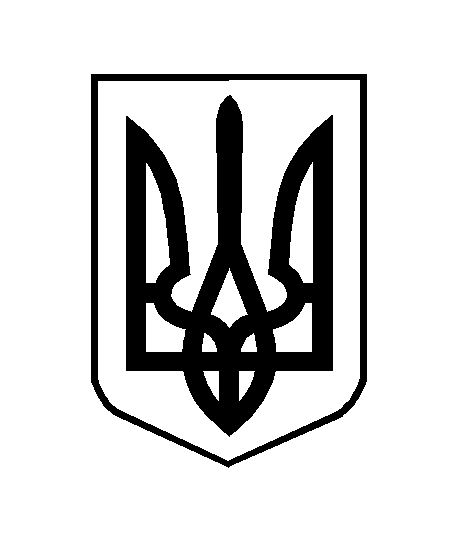 